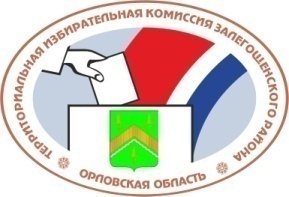                        ОРЛОВСКАЯ ОБЛАСТЬТЕРРИТОРИАЛЬНАЯ ИЗБИРАТЕЛЬНАЯ КОМИССИЯ                      ЗАЛЕГОЩЕНСКОГО РАЙОНА РЕШЕНИЕ                                                      п. ЗалегощьО признании Фоминой Алеси Евгеньевны утратившим статус кандидата в депутаты Прилепского сельского Совета народных депутатов седьмого созыва  по одномандатному избирательному округу № 7 Рассмотрев письменное заявление кандидата в депутаты Прилепского сельского Совета народных депутатов седьмого созыва  по одномандатному избирательному округу № 7  Фоминой Алеси Евгеньевны о снятии своей кандидатуры, в соответствии с пунктом 30 статьи 38, пунктом 5 статьи 41 Федерального закона от 12 июня 2002 года № 67-ФЗ «Об основных гарантиях избирательных прав и права на участие в референдуме граждан Российской Федерации», постановлением Избирательной комиссии Орловской области от 24 мая 2022 года № 8/56-7 «О возложении исполнения полномочий по подготовке и проведению выборов в органы местного самоуправления, местного референдума на территории Орловской области», решением территориальной избирательной комиссии Залегощенского района от 24 июня 2022 г № 9/21 «О возложении полномочий окружной избирательной комиссии одномандатного избирательного округа №7 по  выборам кандидата в депутаты Прилепского сельского Совета народных депутатов седьмого созыва на территориальную избирательную комиссию Залегощенского района» территориальная избирательная комиссия Залегощенского района РЕШИЛА:1.  Признать Фомину Алесю Евгеньевну утратившим статус кандидата в депутаты Прилепского сельского Совета народных депутатов седьмого созыва  по одномандатному избирательному округу № 7. 2. Контроль за исполнением настоящего решения возложить на секретаря территориальной избирательной комиссии Залегощенского района Соколенко Ирину Евгеньевну. 3.  Разместить настоящее решение на сайте территориальной избирательной комиссии Залегощенского района в информационно-телекоммуникационной сети «Интернет».Председатель                                                                 Назаркина О.В.Секретарь                                                                        Соколенко И.Е. 23  августа  2022 г.№16/82